Сьезд Союза закончил свою работуВ городе Домодедово Подмосковья закончил свою работу Съезд СРР. На Сьезде присутствовали делегаты 47 региональных отделений из всех федеральных округов. Съезд заслушал выступления делегатов, которые дали удовлетворительную оценку работе уходящего состава Президиума. Сьезд  избрал руководящие органы Союза, провёл публичные консультации по кандидатуре председателя комитета СРР по СРП, принял проект Устава Союза, а также постановление. В заключение было произведено награждение ведомственными наградами и наградами СРР.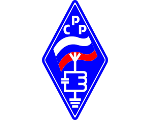 Президентом СРР избран Игорь Григорьев (RV3DA). В состав Президиума вошли Роман Томас (R5AA), Владимир Феденко (UA3AHA), Александр Куликов (RA1C), Евгений Глухов (R4AS), Михаил Клоков (UA9PM), Дмитрий Дмитриев (RA3AQ), Сергей Иванов (UI3D), Юрий Куриный (RG9A), Игорь Мазаев (UA3GGO), Антон Думанский (R1AX), Константин Зеленский (R7HM), Валерий Хацкевич (RA0R), Александр Морозов (RU0LM), Андрей Нехорошев (RV9WB).Съезд не согласился с предложенным прежним составом Президиума новым наименованием Союза и большинством голосов утвердил наименование «Общероссийская общественная организация радиоспорта «Союз радиолюбителей России».Съезд утвердил размер и порядок уплаты членских взносов, соответствующие размеру и порядку, установленным в 2017 году решением Президиума СРР. Стенограмма, фото- и видеоматериалы Съезда будут опубликованы на сайте СРР.Фотоматериалы делегатов Съезда в ближайшее время будут опубликованы на страничке СРР в социальной сети «В контакте».____________________________________________________________________________________________Фрагмент видео о конференции можно посмотреть здесь:  https://www.youtube.com/watch?v=4i41FoqxY_w----------------------------------------------------------------------------------------------------------------------------------------------------------В санаторий «Москвич» ФСБ РФ я прибыл в 8-20, на КПП лежал список участников, после сверки личностей меня отправили к администратору для оформления пропуска. Я сказал, что проживание мне не надо, питание тоже (взял с собой бутерброды). Мне сказали что за пребывание на территории я обязан оплатить за сутки 1100 руб., в эту сумму входит проживание и питание. После оплаты выдали мне пропуск и дали ключи от двухместного номера. Я в номер зашел после конференции, чтобы сфотографировать и сдать ключи горничной. Завтраком и ужином не пользовался. Домики в которых расположены номера для участников конференции есть на фото. Те, кто приезжал не своим ходом, проживали 2 или 3 дня.Теперь по съезду:Присутствовало 70 делегатов из 47 субъектов РФ.Вначале президент Ворони зачитал приветствие делегатам. Огласил состав президиума, в который вошли: Воронин RD5A, Томас R5DA, Ковалевский R5DU, Григорьев RV3DH, Феденко UA3AHA. Воронин зачитал приветственные письма в адрес съезда от :- Президента Комитета ГД по информационной политике, информационным технологиям и связи Л.Левина- Депутата ГД шестого созыва от «Единой России» А.Сидяхина- Руководителя ЦИК «Единой России», депутата Федерального собрания РФ В.Бурматова- Первого заместителя главного редактора журнала «Радио» Б.Степанова.Избрана мандатная комиссия в составе: R4AR, RD3APN, UA6XTИзбрана счётная комиссия в составе: UA3QD, UA3AP, UA4HD, UA6LИзбрана редакционная комиссия в составе: UA3AHA, RK3VA, RK3DA   Затем прозвучал доклад президента СРР Д.Воронина который зачитал отчет о проделанной за отчетный период работе и сообщил, что на 15.04.2015г. в минспорте РФ аккредитовано 49 РО СРР.   После доклада был заслушан отчет ревизионной комиссии за 2015-2016гг.С докладами в прениях выступили около 20 человек, среди которых хочется отметить:   - член президиума СРР, экс-глава МО Домодедово Ковалевский. Он сказал, что новый глава будет помогать радиолюбителям, в дальнейшем так же можно будет арендовать для мероприятий ССР санаторий «Москвич»    - президент СРВС Смирнов, который сообщил, что СРВС организован в 1991г. и при разработке устава СРВС основные положения брались из устава КПСС, В 1992г. часть пунктов устава СРР была взята из устава СРВС   - президент клуба «Пятый океан» Сушко, который рассказал о программах клуба, который сознан в 1992г.    - представитель МЧС РФ Москвин, который обратил внимание на улучшения взаимодействия радиолюбителей с МЧС при чрезвычайных ситуациях.   - представитель ГРЧЦ Архипов, который сообщил, что в последнее время много жалоб поступает от Великобритании и островов Атлантики на помехи и срыв авиационной связи при работе в эфире радиолюбительских станций и радиохулиганов. Особую тревогу вызывает несанкционированная работа частотах: 2920, 10460, 6600, 2,8-3,0 мгц. Выявлены случаи занятия радиохулиганством действующих радиолюбителей. Лишены лицензии и привлечены к административной ответственности: в 2015г. – 8 человек, в 2016г. – 9. За повторное нарушение в отношении одного нарушителя решается вопрос о возбуждении уголовного дела.    - разработчик и администратор сайта «HAMLOG» Глухов. Он сообщил, что в 2017г. зарегистрировано 170 позывных мемориала «Победа», в прошлом было – 149. В ближайшее время на сайте появится положение о новом дипломе «Меч Победы».   В выступлениях радиолюбителей прозвучали предложения к работе нового президиума СРР:   - выйти с предложением к ГРЧЦ о сохранении старых позывных при перерегистрации в связи с окончанием срока разрешения и изменения категории (по желанию заявителя). Позывные радиолюбителей – ветеранов, получавших разрешения до образования ГРЧЦ не проходят по стандартам принадлежностей к субъектам РФ.
Поэтому ГРЧЦ в одностороннем порядке меняет старые позывные. Особенно это коснулось Ленинградской обл.    - необходимо вернуть дроби при работе с другого региона, чтобы по позывному определить территорию работы радиостанции.   - закрепить на постоянной основе позывной R1LK за радиостанцией на борту ледокола «Красин», и включить этот позывной в список позывных, для ежегодной работы в мемориале «Победа».   - выявлены факты работы в соревнованиях с коллективных радиостанций несколькими операторами на одного радиолюбителя, которому необходимо получить спортивный разряд. Предлагается исключить для индивидуалов категорию SO-2, ограничить переходы с диапазона на диапазон и повторные связи другим видом излучения интервалом в 5 минут.   - отмечено, что с переходом в минспорт увеличился документооборот и бюрократизм.   - не все острова включены в программу, нет единого префикса для позывных работающих с территории островов.   Были высказаны претензии о выборе даты проведения съезда, который совпал с чемпионатом России и православным праздником Пасхи.   Много обсуждений вызвало увеличение взносов СРР. По данному поводу вице-президент Томас сообщил, что 4 года сумма взносов не поднималась, за это время инфляция составила около 50%. Основные затраты идут на работу QSL-бюро (зарплата, пересылка), аренду помещений, дипломные программы, проведение соревнований, награждения, налоги, услуги банков, связь. Стоимость услуг ежегодно растёт, поэтому чтобы не урезать сформированный бюджет, была повышена сумма взносов. Принято решение в течении двух лет не увеличивать сумму взносов, разрешить президиуму СРР при значительной инфляции пересмотреть размер взносов.   - При заслушивании проекта нового устава были предложены некоторые изменения и дополнения.   - Из предложенного названия: «Общероссийская общественная организация развития радиоспорта «Союз радиолюбителей России». Большинством голосов исключено слово «развития». За основу принято название:«Общероссийская общественная организация радиоспорта «Союз радиолюбителей России».    - Делегатами съезда работа СРР за отчётный период признана удовлетворительной.   - Был избран новый состав президиума, ревизионная комиссия, которая осталась в предыдущем составе.   - Руководителем комитета по радиопеленгации назначена Овчинникова Елена Геннадьевна.   - Экс-президенту Дмитрию Воронину присвоено звание почётного члена СРР.    - В заключении было проведено награждение. В Смоленской области награждены:   - юбилейной медалью «25 лет СРР» - председатель РО СРР Павленко В.А. R3LO   - объявлена благодарность спортивному судье первой категории Марченко А.А. за лучшее судейство соревнований по радиоспорту в 2016 году.